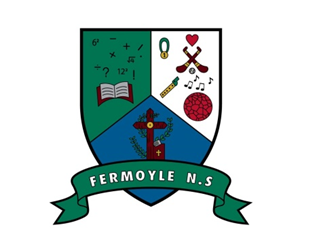 CALENDAR YEAR 2023/2024Term 1:School re-opens on Tuesday August 29th – Finish 12 noon.Mid-Term Break: Monday 30th October to Friday 3rd Nov inclusiveChristmas holidays: Closing on Fri 22nd December – 12 noon.Re-opening Monday 8th Jan  Term 2:St. Bridget’s Bank Hol Monday 5th FebFebruary Mid-term: Closed Thursday & Friday 15th & 16th Feb inclusive St. Patrick’s Day: Closed Monday 18th MarchEaster: Closing on Friday 22nd March – 12 NoonRe-opening Monday April 8th Term 3:May Bank Holiday- Closed Monday May 6th & Tues May 7th June Bank holiday- Closed Monday June 3rd Summer Holidays – Closing Friday June 21st – 12 noon. 